DAFTAR ISI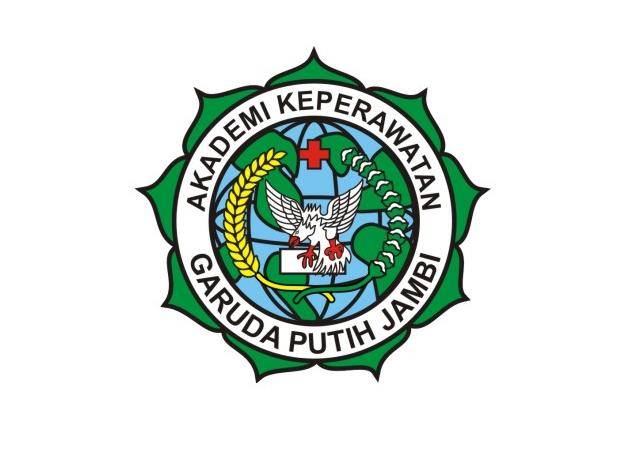 HALAMAN JUDUL 		iHALAMAN SUB JUDUL		iiLEMBAR PERSETUJUAN		     iiiKATA PENGANTAR		ivPERNYATAAN KEASLIAN TULISAN		vABSTRAK		viDAFTAR ISI		viiDAFTAR TABEL		viiiDAFTAR GAMBAR		ixDAFTAR LAMPIRAN		xBAB  I PENDAHULUAN		1 Latar Belakang 		1 Rumusan Masalah		3 Tujuan  Studi Kasus		4Tujuan Umum		4Tujuan Khusus		41.4 Manfaat Penelitian		41.4.1 Bagi Mahasiswa/i Stikes Garuda Putih		41.4.2 Bagi Penilaian Lain		41.2.3 Bagi Keluarga		4BAB  II TINJAUAN TEORI		5  2.1  Konsep Pertumbuhan dan Perkembangan		52.2  Faktor-faktor yang mempengaruhi kualitas tumbuh kembang anak	52.3  Pengukuran Antropometri pada anak		92.4  Gangguan Tumbuh Kembang		162.5  Pengertian Stunting		182.6  Etiologi Balita stunting		192.7  Ciri-ciri atau Gejala Stunting		202.8  Dampak Stunting		212.9  Upaya dalam Pencegahan Stunting Di Indonesia		212.10  Penanganan		232.11  Asuhan Keperawatan Keluarga dengan Balita untuk Pencegahan         Stunting		25BAB  III METODE PENELITIAN		29 Rancangan Penelitian		29 Subjek Studi kasus		29 Fokus Studi		30 Definisi Operasional		30 Tempat Dan Waktu		30 Pengumpulan Data		313.6.1 Tekhnik Pengumpulan Data		313.6.2 Instrumen Pengumpulan Data		31Etika Penelitian		32BAB IV HASIL PENELITIAN DAN PEMBAHASAN		314.1   Gambaran Umum Tempat Penelitian		314.2   Hasil Penelitian		324.2.1 Pengkajian		324.2.2 Diagnosa Keperawatan		344.2.3 Intervensi		344.2.4 Implementasi		354.3   Evaluasi		394.4   Pembahasan		404.5   Keterbatasan Penelitian		41BAB V KESIMPULAN DAN SARAN		425.1   Kesimpulan		425.2   Saran		43DAFTAR PUSTAKALAMPIRAN